<Commission>{ENVI}Комисия по околна среда, обществено здраве и безопасност на храните</Commission>ENVI_PV(2020)0713_2ПРОТОКОЛЗаседание от 13 юли 2020 г., 12.00 − 12.30 ч. и 16.45 − 19.45 ч.БРЮКСЕЛЗаседанието беше открито на 13 юли 2020 г., в 12.06 ч. под председателството на Паскал Канфен (председател).	Откриване на процедурата за дистанционно гласуване: В 12.06 ч. председателят откри сесията на дистанционно гласуване. Членовете, участващи в гласуването, са получили бюлетини за гласуване, съдържащи листи за гласуване, които е трябвало да бъдат подписани и изпратени обратно с указанията за гласуване преди 14.30 ч. ***Заседанието беше прекъснато в 12.07 ч.****** Време за дистанционно гласуване ***2.	Типово одобрение на моторни превозни средства по отношение на емисиите от леки превозни средства за превоз на пътници и товари (Евро 5 и Евро 6) и за достъпа до информация за ремонт и техническо обслужване на превозни средства	ENVI/9/00533	***I	2019/0101(COD)	COM(2019)0208 – C9-0009/2019	Приемане на измененията3.	Недостиг на лекарства – как да се намери решение на нововъзникващ проблем	ENVI/9/02769		2020/2071(INI)		Приемане на изменениятаРезултатите от гласуванията на измененията на проектите на доклади бяха обявени писмено.Окончателното гласуване на проектите на доклади ще се проведе на заседанието на 14 юли 2020 г.*** Край на времето за дистанционно гласуване ******Заседанието беше възобновено в 16.55 ч. под председателството на Паскал Канфен (председател).***1.	Приемане на дневния ред	ENVI_OJ(2020)0713_2Дневният ред беше приет във вида, отразен в настоящия протокол.4.	Съобщения на председателяПредседателят направи следните съобщения:	Осигуряване на устен превод: поради недостига на ресурси и техническите ограничения в заседателната зала и въз основа на езиковия профил на членовете на комисията, устният превод беше достъпен само на 6 езика: френски, немски, италиански, английски, испански и полски.	Електронно досие на заседанието и излъчване по интернет: председателят съобщи, че както обикновено, досието на заседанието е на разположение в електронен вариант чрез приложението e-meeting и че заседанието ще бъде излъчено по интернет. 	Дистанционно участие на членовете на комисията ENVI: председателят съобщи, че заседанието ще се проведе във формат за дистанционно участие.5.	Съобщения на председателя относно препоръките на координаторите от 9 юли 2020 г.Председателят уведоми комисията, че препоръките на координаторите от 09 юли 2020 г. са били разпространени по електронен път и тъй като не са били повдигнати възражения, се считат за одобрени (вж. приложение І).6.	Изслушване на кандидата за поста изпълнителен директор на Европейската агенция по лекарствата (EMA)	ENVI/9/03446	Размяна на мненияОратори: Емер Кук (изпълнителен директор, EMA), Петер Лизе, Юте Гутеланд, Вероник Трийе-Льоноар, Силвия Сардоне, Юта Паулус, Йоана Копчинска, Мик Уолас, Кристиан-Силвиу Бушой, Хрисула Захаропулу, Марейд Макгинес, Алесандра Морети, Кристел Шалдемозе, Данило Оскар Ланчини, Петра Де Сутер, Петра Де Сутер, Маргарита де ла Писа Карион, Шандор Ронай, Били Келъхър.7.	Заседание на координаторитеПри закрити врата8.	Разни въпросиНяма.9.	Следващи заседания	14 юли 2020 г. (в Брюксел)	16 юли 2020 г. (Брюксел)Заседанието беше закрито в 19.45 ч.ПРИСЪСТВЕН ЛИСТ/LISTA DE ASISTENCIA/PREZENČNÍ LISTINA/DELTAGERLISTE/ ANWESENHEITSLISTE/KOHALOLIJATE NIMEKIRI/ΚΑΤΑΣΤΑΣΗ ΠΑΡΟΝΤΩΝ/RECORD OF ATTENDANCE/ LISTE DE PRÉSENCE/POPIS NAZOČNIH/ELENCO DI PRESENZA/APMEKLĒJUMU REĢISTRS/DALYVIŲ SĄRAŠAS/ JELENLÉTI ÍV/REĠISTRU TA' ATTENDENZA/PRESENTIELIJST/LISTA OBECNOŚCI/LISTA DE PRESENÇAS/ LISTĂ DE PREZENŢĂ/PREZENČNÁ LISTINA/SEZNAM NAVZOČIH/LÄSNÄOLOLISTA/NÄRVAROLISTA* 	(P)	=	Председател/Presidente/Předseda/Formand/Vorsitzender/Esimees/Πρόεδρος/Chair/Président/Predsjednik/Priekšsēdētājs/ Pirmininkas/Elnök/'Chairman'/Voorzitter/Przewodniczący/Preşedinte/Predseda/Predsednik/Puheenjohtaja/Ordförande	(VP) =	Заместник-председател/Vicepresidente/Místopředseda/Næstformand/Stellvertretender Vorsitzender/Aseesimees/Αντιπρόεδρος/ Vice-Chair/Potpredsjednik/Vice-Président/Potpredsjednik/Priekšsēdētāja vietnieks/Pirmininko pavaduotojas/Alelnök/ Viċi 'Chairman'/Ondervoorzitter/Wiceprzewodniczący/Vice-Presidente/Vicepreşedinte/Podpredseda/Podpredsednik/ Varapuheenjohtaja/Vice ordförande	(M)	=	Член/Miembro/Člen/Medlem./Mitglied/Parlamendiliige/Βουλευτής/Member/Membre/Član/Membro/Deputāts/Narys/Képviselő/ Membru/Lid/Członek/Membro/Membru/Člen/Poslanec/Jäsen/Ledamot	(F)	=	Длъжностно лице/Funcionario/Úředník/Tjenestemand/Beamter/Ametnik/Υπάλληλος/Official/Fonctionnaire/Dužnosnik/ Funzionario/Ierēdnis/Pareigūnas/Tisztviselő/Uffiċjal/Ambtenaar/Urzędnik/Funcionário/Funcţionar/Úradník/Uradnik/Virkamies/ TjänstemanAnnex IEUROPEAN PARLIAMENTCOMMITTEE ON THE ENVIRONMENT, PUBLIC HEALTH AND FOOD SAFETYCO-ORDINATORS' MEETING- not to be treated in full committee -Thursday, 9 July 2020, 9:00 - 10:30COORDINATORS’ RESULTS10.07.2020	Mr Canfin, Chair 	Mr Liese, Coordinator of the EPP group	Ms Guteland, Coordinator of the S&D group 	Mr Torvalds, Coordinator of the Renew group	Ms Sardone, Coordinator of the ID group	Mr Eickhout, Coordinator of the Greens/EFA group	Mr Vondra, Coordinator of the ECR group	Ms Modig, Coordinator of the GUE/NGL group 1.	ADOPTION OF DRAFT AGENDA The draft agenda was adopted in the form shown in the minutes.2.		CHAIR’S ANNOUNCEMENTS	Postponement of joint hearing with ITRE on COVID-19 vaccines to after summer3.	DECISIONS ON URGENT MATTERS3.1	Relations with other committees3.1.1	 Farm to Fork Strategy Decision taken:	Coordinators took note of the latest update on this topic.3.1.2 - ENVI/DEVE regarding biodiversity Decision taken:	Coordinators took note of the latest update on this topic.3.1.3. - ENVI/IMCO regarding non-road mobile machineryDecision taken:	Coordinators took note of the latest developments and asked the ENVI secretariat to prepare some input on legislation under Article 114 TFEU in view of the future COP decision.3.2	CAP Strategic Plans RegulationDecision taken:	Coordinators had an exchange of views on the CAP Strategic Plans and confirmed earlier positions on this issue. A majority of coordinators also asked the Chair not to engage with his AGRI counterpart until a process led by the groups is agreed.4.	EU RECOVERY PLAN Decision taken:	Coordinators decided to:a.	In general, endorse the proposed division of competences on the different files;b.	Table amendments in EN in view of the timetable of the lead committees;c.	Start with the work on the Solvency file in view of a vote early September and start work after the summer break on the other three files. As usual, the deadlines for amendments will be transmitted by the secretariat.5.	DECISIONS ON PROCEDURE (see list of points in Annex II. and IIa)Reports1.	Conduct of clinical trials with and supply of medicinal products for human use containing or consisting of genetically modified organisms intended to treat or prevent coronavirus disease	ENVI/9/03351	***I	2020/0128(COD)	COM(2020)0261 – C9-0185/2020Decision taken:	ENVI coordinators have requested the use of the urgency procedure in view of the July plenary. No further action needed. * * *Own-initiative reports2. 	The COVID-19 pandemic and the health and environmental response Decision taken:	In view of the general workload, coordinators decided to withdraw the request to draw up an initiative report on this topic, in view of the EP resolution on the EU Public Health Strategy to be adopted during this plenary and other draft reports in preparation.* * *Legislative opinions3.	Draft amending budget no 6 to the general budget 2020 Reflecting in the budget 2020 the launch of the recovery plan for Europe 	ENVI/9/03293		2020/2093(BUD)	Decision taken:		No action needed. * * *Non-legislative opinionsNone* * *Documents received for information 4.	Communication from the Commission to the European Parliament, the European Council, the Council and the European Investment Bank: EU Strategy for COVID-19 vaccines	COM(2020)0245Decision taken:	The communication was presented by the Commissioner on 22 June. No further action needed5.	Proposal for a Council decision on the position to be taken on behalf of the European Union in the Joint Committee established by the Agreement between the European Union and the Swiss Confederation on the linking of their greenhouse gas emissions trading systems as regards the adoption of Common Operational Procedures (NK/ES)	COM(2020)0255Decision taken:	For information only, no further action needed6.	Proposal for a Council decision on the position to be taken on behalf of the European Union in the Joint Committee, established by the Agreement between the European Union and the Swiss Confederation on the linking of their greenhouse gas emissions trading systems, as regards amending Annexes I and II to the Linking Agreement and the adoption of Linking Technical Standards 	COM(2020)0271Decision taken:	For information only, no further action needed7.	Report from the Commission to the European Parliament and the Council on the progress made on the implementation of Directive (EU) 2016/2284 on the reduction of national emissions of certain atmospheric pollutants 	COM(2020)0266Decision taken:	Point for information only, no action needed at this stage 8.	"REPORT FROM THE COMMISSION TO THE EUROPEAN PARLIAMENT, THE COUNCIL AND THE COURT OF AUDITORS Annual report to the Discharge Authority on internal audits carried out in 2019" 	COM(2020)0268Decision taken:	No action needed. 9.	Amended proposal for a Council Decision on the system of Own Resources of the European Union COM(2020)0445 - 2018/0135(CNS)Decision taken:	Taking into account the very tight timetable for this file in the lead committee, the coordinators agreed to provide an opinion in the form of a letter, based on existing EP positions.* * *Other documents received10.	Report from the Commission to the European Parliament and the Council on Trade and Investment Barriers 1 January 2019 - 31 December 2019	COM(2020)023611.	Report from the Commission to the European Parliament, the Council, the European Economic and Social Committee and the Committee of the Regions on the impact of demographic change	COM(2020)024112.	Rapport de la Commission au Parlement européen, au Conseil et à la Cour des comptes européenne Rapport annuel 2019 sur la gestion et la performance du budget de l'Union européenne	COM(2020)026513.	Proposal for a Council Recommendation on the temporary restriction on non-essential travel into the EU	COM(2020)028714.	COMMUNICATION FROM THE COMMISSION TO THE EUROPEAN PARLIAMENT, THE COUNCIL AND THE COURT OF AUDITORS - CONSOLIDATED ANNUAL ACCOUNTS OF THE EUROPEAN UNION FOR THE FINANCIAL YEAR 2019	COM(2020)028815.	COMMUNICATION FROM THE COMMISSION TO THE EUROPEAN PARLIAMENT, THE COUNCIL AND THE COURT OF AUDITORS ANNUAL ACCOUNTS OF THE EUROPEAN COMMISSION FOR THE FINANCIAL YEAR 2019	COM(2020)028916.	Report from the Commission to the European Parliament and the Council: Long-term forecast of future inflows and outflows of the EU budget (2021-2025)	COM(2020)029817.	Communication from the Commission to the European Parliament, the European Council and the Council on the third assessment of the application of the temporary restriction on non-essential travel to the EU	COM(2020)039918.	Commission staff working document Key stages and progress up to 2019 Accompanying the Report from the Commission to the European Parliament and the Council on the implementation of the Marine Strategy Framework Directive (Directive 2008/56/EC)	SWD(2020)006019.	Commission staff working document Review of the status of the marine environment in the European Union Towards clean, healthy and productive oceans and seas Accompanying the Report from the Commission to the European Parliament and the Council on the implementation of the Marine Strategy Framework Directive (Directive 2008/56/EC)	SWD(2020)006120.	Commission staff working document Background document for the Marine Strategy Framework Directive on the determination of good environmental status and its links to assessments and the setting of environmental targets Accompanying the Report from the Commission to the European Parliament and the Council on the implementation of the Marine Strategy Framework Directive (Directive 2008/56/EC)	SWD(2020)006221.	COMMISSION STAFF WORKING DOCUMENT ADDITIONAL FIGURES, MAPS AND TABLES ON THE KEY ASPECTS OF DEMOGRAPHIC CHANGE AND ITS IMPACT Accompanying the document Report from the Commission to the European Parliament, the Council, the European Economic and Social Committee and the Committee of the Regions on the impact of demographic change	SWD(2020)010922.	Commission staff working document Digital Economy and Society Index (DESI) 2020	SWD(2020)011123.	Commission staff working document […] Accompanying the document REPORT FROM THE COMMISSION TO THE EUROPEAN PARLIAMENT, THE COUNCIL AND THE COURT OF AUDITORS Annual report to the Discharge Authority on internal audits carried out in 2019	SWD(2020)011724.	Joint communication to the European Parliament, the European Council, the Council, the European Economic and Social Committee and the Committee of the Regions: Tackling COVID-19 disinformation - Getting the facts right	JOIN(2020)00086.	DECISIONS RELATED TO NON LEGISLATIVE MATTERS6.1	Possible exchange of views with the European Court of Auditors and the Commission in relation to the European Court of Auditors Special Report 13/2020: Biodiversity on farmland: CAP contribution has not halted the declineDecision taken:	Coordinators decided to invite the Member of the European Court of Auditors responsible for this Special Report and the Commission for an exchange of views in ENVI after the summer break.6.2	Possible hearing on biodiversity Decision taken:	 The item was postponed to the next coordinators’ meeting.6.3	Possible hearings for the 2nd semester of 2020 Decision taken:	The item was postponed to the next coordinators’ meeting.6.4	Exchange of views with the Commission on unanswered questions Decision taken:	Coordinators mandated the Chair to write a letter to the Commission transmitting the questions of the ID Member. 6.5 	Handling of opinions on non-legislative mattersDecision taken:	The item was postponed to next coordinators’ meeting. 7.	PROPOSALS FOR DECISION WITHOUT DEBATE 7.1	Objection to RPS measure on MRL for several substances - resubmission of withdrawn act Decision taken:	Coordinators endorsed the proposed procedure, according to which the secretariat will launch a written procedure, once the RPS measure has been resubmitted to the EP, asking that coordinators confirm the previously adopted objection with a view to having that objection voted in the September plenary.7.2	ENVI meetings after the summer breakDecision taken:	Coordinators took note of the provisional information provided concerning requested ENVI meeting slots for September and October. 7.3	Decisions on procedure7.3.1	Motions for resolution Rule 143None7.4	Petitions for opinion Decision taken:	No opinion. The Chair will reply accordingly to the PETI Chair.8.	POINTS FOR INFORMATION8.1	Updated table on the legislative and non-legislative work  Decision taken: 	Coordinators took note of the updated table prepared by the secretariat.8.2	Petitions for informationThe coordinators notes includes the list of petitions for information.8.3	Rolling check-list on reporting and review clauses in EU legislation The updated rolling check-list is attached in Annex IV.8.4	State of play of ENVI 2020 scrutiny plan The updated ENVI scrutiny plan is attached in Annex V.8.5	Case-law of interest for the ENVI Committee 	Judgement in case C-24/19, A and Others8.6	Documents recently published by the European Court of Auditors - “Tracking climate spending in the EU budget”, Review 01/20, led by Court Member Joëlle Elvinger.Decision taken:	Coordinators took note of the fact that this report should be presented in ENVI after the summer break. - ECA JournalECA Journal No 2/2020: Climate Change and Audit (19/06/20)Decision taken:	No action needed, for information only.9.	ANY OTHER BUSINESS 10.	NEXT COORDINATORS' MEETING	13 July (after the ENVI meeting) Европейски парламент2019-2024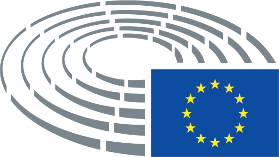 Докладчик:Докладчик:Докладчик:Докладчик:Естер де Ланге (PPE)Естер де Ланге (PPE)PR – PE644.883v01-00
AM – PE646.951v01-00Водеща:Водеща:Водеща:Водеща:ENVI*ENVI*ENVI*Подпомагаща:Подпомагаща:Подпомагаща:Подпомагаща:ITRE  Решение: без становищеIMCO*  Ана Кавацини (Verts/ALE)AD – PE643.178v02-00
AM – PE644.807v01-00TRAN  Свен Шулце (PPE)AD – PE644.889v02-00
AM – PE646.958v01-00
AM – PE646.974v01-00Докладчик:Докладчик:Докладчик:Докладчик:Натали Колен-Йостерле (PPE)Натали Колен-Йостерле (PPE)PR – PE650.394v01-00
AM – PE652.627v01-00
AM – PE652.629v01-00
AM – PE652.628v01-00Водеща:Водеща:Водеща:Водеща:ENVI*ENVI*ENVI*Подпомагаща:Подпомагаща:Подпомагаща:Подпомагаща:DEVE  Беата Кемпа (ECR)AD – PE653.840v01-00INTA  Андрей Ковачев (PPE)AD – PE650.551v02-00
AM – PE652.313v01-00EMPL  Решение: без становищеITRE*  Жоел Мeлен (ID)AD – PE650.634v02-00
AM – PE652.374v01-00TRAN  Марко Кампоменози (ID)AD – PE650.657v03-00
AM – PE652.370v01-00JURI  Жил Льобретон (ID)AL – PE652.652v01-00Бюро/Mesa/Předsednictvo/Formandskabet/Vorstand/Juhatus/Προεδρείο/Bureau/Predsjedništvo/Ufficio di presidenza/Prezidijs/ Biuras/Elnökség/Prezydium/Birou/Predsedníctvo/Predsedstvo/Puheenjohtajisto/Presidiet (*)Pascal Canfin (P), Bas Eickhout (VP), César Luena (VP), Dan-Ştefan Motreanu (VP), Anja Hazekamp (VP)Членове/Diputados/Poslanci/Medlemmer/Mitglieder/Parlamendiliikmed/Βουλευτές/Members/Députés/Zastupnici/Deputati/Deputāti/ Nariai/Képviselõk/Membri/Leden/Posłowie/Deputados/Deputaţi/Jäsenet/LedamöterBartosz Arłukowicz, Nikos Androulakis, Margrete Auken, Simona Baldassarre, Marek Paweł Balt, Traian Băsescu, Aurelia Beigneux, Monika Beňová, Sergio Berlato, Alexander Bernhuber, Malin Björk, Simona Bonafè, Delara Burkhardt, Sara Cerdas, Mohammed Chahim, Tudor Ciuhodaru, Nathalie Colin-Oesterlé, Miriam Dalli, Esther de Lange, Christian Doleschal, Eleonora Evi, Agnès Evren, Fredrick Federley, Andreas Glück, Catherine Griset, Jytte Guteland, Teuvo Hakkarainen, Martin Hojsík, Pär Holmgren, Jan Huitema, Yannick Jadot, Adam Jarubas, Petros Kokkalis, Athanasios Konstantinou, Peter Liese, Sylvia Limmer, Javi López, Fulvio Martusciello, Liudas Mažylis, Joëlle Mélin, Tilly Metz, Silvia Modig, Dolors Montserrat, Alessandra Moretti, Ville Niinistö, Ljudmila Novak, Grace O'Sullivan, Jutta Paulus, Jessica Polfjärd, Stanislav Polčák, Jessica Polfjärd, Luisa Regimenti, Frédérique Ries, María Soraya Rodríguez Ramos, Rob Rooken, Sándor Rónai, Silvia Sardone, Christine Schneider, Günther Sidl, Ivan Vilibor Sinčić, Linea Søgaard-Lidell, Nicolae Ştefănuță, Véronique Trillet-Lenoir, Edina Tóth, Petar Vitanov, Alexandr Vondra, Mick Wallace, Pernille Weiss, Michal Wiezik, Tiemo Wölken, Anna Zalewska Заместници/Suplentes/Náhradníci/Stedfortrædere/Stellvertreter/Asendusliikmed/Αναπληρωτές/Substitutes/Suppléants/Zamjenici/ Supplenti/Aizstājēji/Pavaduojantysnariai/Póttagok/Sostituti/Plaatsvervangers/Zastępcy/Membros suplentes/Supleanţi/Náhradníci/ Namestniki/Varajäsenet/SuppleanterCristian-Silviu Buşoi, Petra De Sutter, Billy Kelleher, Kateřina Konečná, Danilo Oscar Lancini, Mairead McGuinness, Dace Melbārde, Christel Schaldemose, Susana Solís Pérez, Maria Spyraki, Róża Thun und Hohenstein, Veronika Vrecionová, Lucia Vuolo, Margarita de la Pisa Carrión, Chrysoula Zacharopoulou209 (7)209 (7)216 (3)216 (3)56 (8) (Точка от дневния ред/Punto del orden del día/Bod pořadu jednání (OJ)/Punkt på dagsordenen/Tagesordnungspunkt/ Päevakorra punkt/Σημείο της ημερήσιας διάταξης/Agenda item/Point OJ/Točka dnevnog reda/Punto all'ordine del giorno/Darba kārtības punkts/Darbotvarkės punktas/Napirendi pont/Punt Aġenda/Agendapunt/Punkt porządku dziennego/Ponto OD/Punct de pe ordinea de zi/Bod programu schôdze/Točka UL/Esityslistan kohta/Punkt på föredragningslistan)56 (8) (Точка от дневния ред/Punto del orden del día/Bod pořadu jednání (OJ)/Punkt på dagsordenen/Tagesordnungspunkt/ Päevakorra punkt/Σημείο της ημερήσιας διάταξης/Agenda item/Point OJ/Točka dnevnog reda/Punto all'ordine del giorno/Darba kārtības punkts/Darbotvarkės punktas/Napirendi pont/Punt Aġenda/Agendapunt/Punkt porządku dziennego/Ponto OD/Punct de pe ordinea de zi/Bod programu schôdze/Točka UL/Esityslistan kohta/Punkt på föredragningslistan)Наблюдатели/Observadores/Pozorovatelé/Observatører/Beobachter/Vaatlejad/Παρατηρητές/Observers/Observateurs/Promatrači/ Osservatori/Novērotāji/Stebėtojai/Megfigyelők/Osservaturi/Waarnemers/Obserwatorzy/Observadores/Observatori/Pozorovatelia/ Opazovalci/Tarkkailijat/ObservatörerПо покана на председателя/Por invitación del presidente/Na pozvání předsedy/Efter indbydelse fra formanden/Auf Einladung des Vorsitzenden/Esimehe kutsel/Με πρόσκληση του Προέδρου/At the invitation of the Chair/Sur l’invitation du président/ Na poziv predsjednika/Su invito del presidente/Pēc priekšsēdētāja uzaicinājuma/Pirmininkui pakvietus/Az elnök meghívására/ Fuq stedina taċ-'Chairman'/Op uitnodiging van de voorzitter/Na zaproszenie Przewodniczącego/A convite do Presidente/La invitaţia preşedintelui/ Na pozvanie predsedu/Na povabilo predsednika/Puheenjohtajan kutsusta/På ordförandens inbjudanEmer Cooke (Executive Director-designate, EMA)Съвет/Consejo/Rada/Rådet/Rat/Nõukogu/Συμβούλιο/Council/Conseil/Vijeće/Consiglio/Padome/Taryba/Tanács/Kunsill/Raad/ Conselho/Consiliu/Svet/Neuvosto/Rådet (*)Съвет/Consejo/Rada/Rådet/Rat/Nõukogu/Συμβούλιο/Council/Conseil/Vijeće/Consiglio/Padome/Taryba/Tanács/Kunsill/Raad/ Conselho/Consiliu/Svet/Neuvosto/Rådet (*)Комисия/Comisión/Komise/Kommissionen/Kommission/Komisjon/Επιτροπή/Commission/Komisija/Commissione/Bizottság/ Kummissjoni/Commissie/Komisja/Comissão/Comisie/Komisia/Komissio/Kommissionen (*)Комисия/Comisión/Komise/Kommissionen/Kommission/Komisjon/Επιτροπή/Commission/Komisija/Commissione/Bizottság/ Kummissjoni/Commissie/Komisja/Comissão/Comisie/Komisia/Komissio/Kommissionen (*)Други институции и органи/Otras instituciones y organismos/Ostatní orgány a instituce/Andre institutioner og organer/Andere Organe und Einrichtungen/Muud institutsioonid ja organid/Λοιπά θεσμικά όργανα και οργανισμοί/Other institutions and bodies/Autres institutions et organes/Druge institucije i tijela/Altre istituzioni e altri organi/Citas iestādes un struktūras/Kitos institucijos ir įstaigos/ Más intézmények és szervek/Istituzzjonijiet u korpi oħra/Andere instellingen en organen/Inne instytucje i organy/Outras instituições e outros órgãos/Alte instituții și organe/Iné inštitúcie a orgány/Muut toimielimet ja elimet/Andra institutioner och organДруги институции и органи/Otras instituciones y organismos/Ostatní orgány a instituce/Andre institutioner og organer/Andere Organe und Einrichtungen/Muud institutsioonid ja organid/Λοιπά θεσμικά όργανα και οργανισμοί/Other institutions and bodies/Autres institutions et organes/Druge institucije i tijela/Altre istituzioni e altri organi/Citas iestādes un struktūras/Kitos institucijos ir įstaigos/ Más intézmények és szervek/Istituzzjonijiet u korpi oħra/Andere instellingen en organen/Inne instytucje i organy/Outras instituições e outros órgãos/Alte instituții și organe/Iné inštitúcie a orgány/Muut toimielimet ja elimet/Andra institutioner och organДруги участници/Otros participantes/Ostatní účastníci/Endvidere deltog/Andere Teilnehmer/Muud osalejad/Επίσης παρόντες/Other participants/Autres participants/Drugi sudionici/Altri partecipanti/Citi klātesošie/Kiti dalyviai/Más résztvevők/Parteċipanti ohra/Andere aanwezigen/Inni uczestnicy/Outros participantes/Alţi participanţi/Iní účastníci/Drugi udeleženci/Muut osallistujat/Övriga deltagareСекретариат на политическите групи/Secretaría de los Grupos políticos/Sekretariát politických skupin/Gruppernes sekretariat/ Sekretariat der Fraktionen/Fraktsioonide sekretariaat/Γραμματεία των Πολιτικών Ομάδων/Secretariats of political groups/Secrétariat des groupes politiques/Tajništva klubova zastupnika/Segreteria gruppi politici/Politisko grupu sekretariāts/Frakcijų sekretoriai/ Képviselőcsoportok titkársága/Segretarjat gruppi politiċi/Fractiesecretariaten/Sekretariat Grup Politycznych/Secretariado dos grupos políticos/Secretariate grupuri politice/Sekretariát politických skupín/Sekretariat političnih skupin/Poliittisten ryhmien sihteeristöt/ De politiska gruppernas sekretariatСекретариат на политическите групи/Secretaría de los Grupos políticos/Sekretariát politických skupin/Gruppernes sekretariat/ Sekretariat der Fraktionen/Fraktsioonide sekretariaat/Γραμματεία των Πολιτικών Ομάδων/Secretariats of political groups/Secrétariat des groupes politiques/Tajništva klubova zastupnika/Segreteria gruppi politici/Politisko grupu sekretariāts/Frakcijų sekretoriai/ Képviselőcsoportok titkársága/Segretarjat gruppi politiċi/Fractiesecretariaten/Sekretariat Grup Politycznych/Secretariado dos grupos políticos/Secretariate grupuri politice/Sekretariát politických skupín/Sekretariat političnih skupin/Poliittisten ryhmien sihteeristöt/ De politiska gruppernas sekretariatPPES&DRenewIDVerts/ALEECRGUE/NGLNILawrence Matthias Capelle, Johannes Haenicke, Gina VasileMeri Aho, Elena Dimitrakoudi, Andrew Flagg, Agnieszka GregorczykWilhelm Bargum, Rinke Brussel, Diana Messa, Sissel KvistZoe Dingwall, Axel Singhofen, Corinna ZergerRussell DarkeCorinne Cornelisse, Damien ThomsonManlio MasseiКабинет на председателя/Gabinete del Presidente/Kancelář předsedy/Formandens Kabinet/Kabinett des Präsidenten/Presidendi kantselei/Γραφείο του Προέδρου/President's Office/Cabinet du Président/Ured predsjednika/Gabinetto del Presidente/Priekšsēdētāja kabinets/Pirmininko kabinetas/Elnöki hivatal/Kabinett tal-President/Kabinet van de Voorzitter/Gabinet Przewodniczącego/Gabinete do Presidente/Cabinet Preşedinte/Kancelária predsedu/Urad predsednika/Puhemiehen kabinetti/Talmannens kansliКабинет на председателя/Gabinete del Presidente/Kancelář předsedy/Formandens Kabinet/Kabinett des Präsidenten/Presidendi kantselei/Γραφείο του Προέδρου/President's Office/Cabinet du Président/Ured predsjednika/Gabinetto del Presidente/Priekšsēdētāja kabinets/Pirmininko kabinetas/Elnöki hivatal/Kabinett tal-President/Kabinet van de Voorzitter/Gabinet Przewodniczącego/Gabinete do Presidente/Cabinet Preşedinte/Kancelária predsedu/Urad predsednika/Puhemiehen kabinetti/Talmannens kansliAliette CarréAliette CarréКабинет на генералния секретар/Gabinete del Secretario General/Kancelář generálního tajemníka/Generalsekretærens Kabinet/ Kabinett des Generalsekretärs/Peasekretäri büroo/Γραφείο του Γενικού Γραμματέα/Secretary-General's Office/Cabinet du Secrétaire général/Ured glavnog tajnika/Gabinetto del Segretario generale/Ģenerālsekretāra kabinets/Generalinio sekretoriaus kabinetas/ Főtitkári hivatal/Kabinett tas-Segretarju Ġenerali/Kabinet van de secretaris-generaal/Gabinet Sekretarza Generalnego/Gabinete do Secretário-Geral/Cabinet Secretar General/Kancelária generálneho tajomníka/Urad generalnega sekretarja/Pääsihteerin kabinetti/ Generalsekreterarens kansliКабинет на генералния секретар/Gabinete del Secretario General/Kancelář generálního tajemníka/Generalsekretærens Kabinet/ Kabinett des Generalsekretärs/Peasekretäri büroo/Γραφείο του Γενικού Γραμματέα/Secretary-General's Office/Cabinet du Secrétaire général/Ured glavnog tajnika/Gabinetto del Segretario generale/Ģenerālsekretāra kabinets/Generalinio sekretoriaus kabinetas/ Főtitkári hivatal/Kabinett tas-Segretarju Ġenerali/Kabinet van de secretaris-generaal/Gabinet Sekretarza Generalnego/Gabinete do Secretário-Geral/Cabinet Secretar General/Kancelária generálneho tajomníka/Urad generalnega sekretarja/Pääsihteerin kabinetti/ Generalsekreterarens kansliГенерална дирекция/Dirección General/Generální ředitelství/Generaldirektorat/Generaldirektion/Peadirektoraat/Γενική Διεύθυνση/ Directorate-General/Direction générale/Glavna uprava/Direzione generale/Ģenerāldirektorāts/Generalinis direktoratas/Főigazgatóság/ Direttorat Ġenerali/Directoraten-generaal/Dyrekcja Generalna/Direcção-Geral/Direcţii Generale/Generálne riaditeľstvo/Generalni direktorat/Pääosasto/GeneraldirektoratГенерална дирекция/Dirección General/Generální ředitelství/Generaldirektorat/Generaldirektion/Peadirektoraat/Γενική Διεύθυνση/ Directorate-General/Direction générale/Glavna uprava/Direzione generale/Ģenerāldirektorāts/Generalinis direktoratas/Főigazgatóság/ Direttorat Ġenerali/Directoraten-generaal/Dyrekcja Generalna/Direcção-Geral/Direcţii Generale/Generálne riaditeľstvo/Generalni direktorat/Pääosasto/GeneraldirektoratDG PRESDG IPOLDG EXPODG EPRSDG COMMDG PERSDG INLODG TRADDG LINCDG FINSDG ITECDG SAFEThomas HaahrПравна служба/Servicio Jurídico/Právní služba/Juridisk Tjeneste/Juristischer Dienst/Õigusteenistus/Νομική Υπηρεσία/Legal Service/ Service juridique/Pravna služba/Servizio giuridico/Juridiskais dienests/Teisės tarnyba/Jogi szolgálat/Servizz legali/Juridische Dienst/ Wydział prawny/Serviço Jurídico/Serviciu Juridic/Právny servis/Oikeudellinen yksikkö/RättstjänstenСекретариат на комисията/Secretaría de la comisión/Sekretariát výboru/Udvalgssekretariatet/Ausschusssekretariat/Komisjoni sekretariaat/Γραμματεία της επιτροπής/Committee secretariat/Secrétariat de la commission/Tajništvo odbora/Segreteria della commissione/Komitejas sekretariāts/Komiteto sekretoriatas/A bizottság titkársága/Segretarjat tal-kumitat/Commissiesecretariaat/ Sekretariat komisji/Secretariado da comissão/Secretariat comisie/Sekretariat odbora/Valiokunnan sihteeristö/UtskottssekretariatetSarah Blau, Stefan Donea, Giacomo Fassina, Nora Hahnkamper, Nora Kovacheva, Christina Malmros, Matteo Menegatti, Natalia Papasteriadou, Kristi Polluveer, Ioanna-Alice Postu, Annette Schneider, Emma Soto-Renou.Сътрудник/Asistente/Asistent/Assistent/Assistenz/Βοηθός/Assistant/Assistente/Palīgs/Padėjėjas/Asszisztens/Asystent/Pomočnik/ Avustaja/AssistenterMargareta Broodcoorens, Madgalena GuzowskaResponsible:Responsible:ENVIResponsible:Responsible:Responsible:Responsible:BUDG – Monika Hohlmeier (PPE)